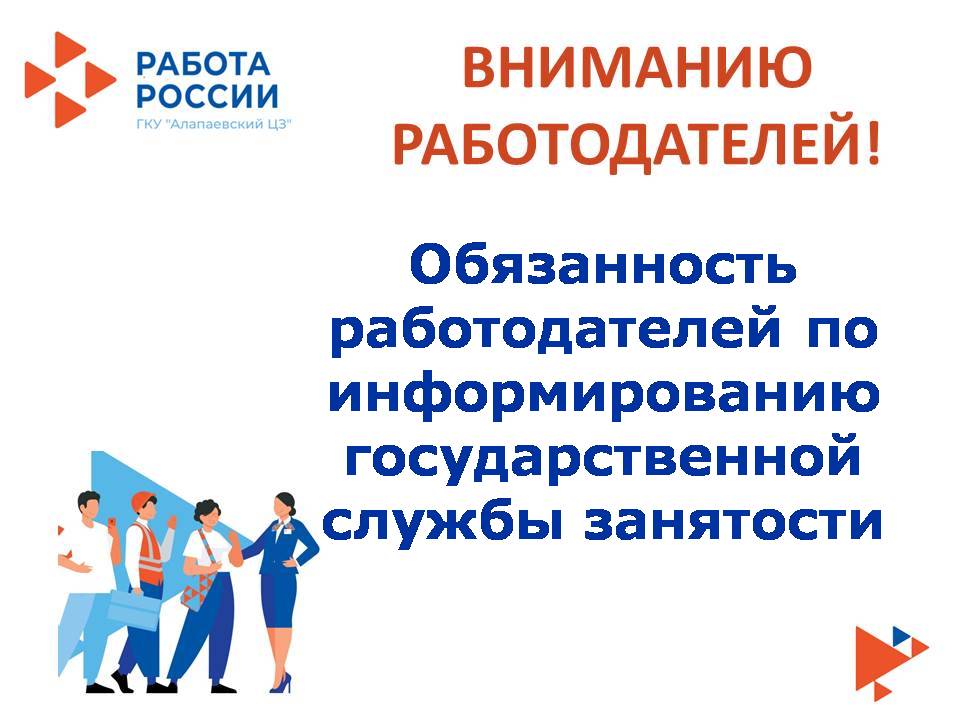 УВАЖАЕМЫЕ РАБОТОДАТЕЛИ!С  01 января  2024г. вступает в силу  Федеральный закон от 12.12.2023 N 565-ФЗ «О занятости населения в Российской Федерации».В целях реализации государственной политики в сфере занятости населения, в соответствии со статьей 53 Федерального закона от 12.12.2023 N 565-ФЗ работодатели информируют государственную службу занятости:1) о принятии (об изменении, отмене) решения о ликвидации организации либо прекращении деятельности индивидуальным предпринимателем;2) о принятии (об изменении, отмене) решения о сокращении численности или штата работников организации, индивидуального предпринимателя и возможном расторжении трудовых договоров;3) о введении (об изменении, отмене) режима неполного рабочего дня (смены) и (или) неполной рабочей недели, о простое;4) о временном переводе (об изменении, отмене решения о временном переводе) работников на дистанционную (удаленную) работу по инициативе работодателя в исключительных случаях, предусмотренных трудовым законодательством;5) о процедуре, примененной в отношении работодателя в деле о несостоятельности (банкротстве);6) о свободных рабочих местах и вакантных должностях, в том числе о потребности в их замещении;7) о выполнении квоты для приема на работу инвалидов;8) об иных действиях и событиях, влияющих на положение на рынке труда в Российской Федерации, в случаях, порядке и сроки, которые установлены Правительством Российской Федерации. О принятии решения о ликвидации организации либо прекращении деятельности индивидуальным предпринимателем, о сокращении численности или штата работников организации, индивидуального предпринимателя и возможном расторжении трудовых договоров работодатель-организация не позднее чем за два месяца, а работодатель - индивидуальный предприниматель не позднее чем за две недели до начала проведения соответствующих мероприятий обязан проинформировать государственную службу занятости, а в случае, если решение о сокращении численности или штата работников организации может привести к массовому увольнению работников, работодатель обязан проинформировать о таком решении государственную службу занятости не позднее чем за три месяца до начала проведения соответствующих мероприятий. Об изменении, отмене указанных решений работодатель обязан проинформировать государственную службу занятости в течение трех рабочих дней после принятия соответствующего решения.О введении (об изменении, отмене) режима неполного рабочего дня (смены) и (или) неполной рабочей недели, о простое, о временном переводе (об изменении, отмене решения о временном переводе) работников на дистанционную (удаленную) работу по инициативе работодателя в исключительных случаях, предусмотренных трудовым законодательством, о применении в отношении работодателя процедур несостоятельности (банкротства) данный работодатель обязан проинформировать государственную службу занятости в течение трех рабочих дней после принятия решения о проведении соответствующих мероприятий.О наличии свободных рабочих мест и вакантных должностей работодатель обязан проинформировать государственную службу занятости в течение пяти рабочих дней со дня появления свободных рабочих мест и вакантных должностей, а об изменении указанной информации - в течение пяти рабочих дней со дня возникновения изменений.О выполнении квоты для приема на работу инвалидов работодатель обязан информировать государственную службу занятости ежемесячно не позднее 10-го числа месяца, следующего за отчетным.Работодатели обязаны информировать государственную службу занятости посредством размещения указанной  информации на единой цифровой платформе или на иных информационных ресурсах, на которых может размещаться такая информация в соответствии с порядком, утвержденным Правительством Российской Федерации.Запрещается распространение информации о свободных рабочих местах или вакантных должностях, содержащей сведения дискриминационного характера, а именно указывающие на какое бы то ни было прямое или косвенное ограничение прав или установление прямых или косвенных преимуществ в зависимости от пола, расы, национальности, языка, цвета кожи, происхождения, инвалидности, имущественного, семейного, социального и должностного положения, возраста, места жительства, отношения к религии, убеждений, принадлежности или непринадлежности к общественным объединениям или каким-либо социальным группам, а также другие обстоятельства, не связанные с деловыми качествами работников, за исключением случаев, если право или обязанность устанавливать такие ограничения или преимущества предусмотрены федеральными законами. Лица, распространяющие информацию о свободных рабочих местах или вакантных должностях, содержащую сведения дискриминационного характера, привлекаются к административной ответственности, установленной законодательством Российской Федерации об административных правонарушениях.ГКУ «Алапаевский центр занятости» 624600 Свердловская область, г. Алапаевск, ул. Ленина, д. 17тел. 8(34346) 2-19-60, 2-18-46, 2-14-57https://vk.com/alapaevskcz